Η Επιτροπή  Ερευνών και Διαχείρισης του ΕΛΚΕ του Πάντειου  Πανεπιστημίου, λαμβάνοντας υπόψη τα άρθρα 21 έως 27 του Ν. 4521/2018, στην  4η συνεδρίασή της, στις 29/10/2020 ενέκρινε την κατάρτιση και δημοσίευση Πρόσκλησης Εκδήλωσης Ενδιαφέροντος για την επιλογή δύο (2) νέων μελών προερχόμενα κατά προτεραιότητα από το Πάντειο Πανεπιστήμιο για την ανασυγκρότηση της Επιτροπής Ηθικής και Δεοντολογίας της Έρευνας (Ε.Η.Δ.Ε) του Πάντειου  Πανεπιστημίου που είχε συγκροτηθεί με την υπ’ αριθμ 89/3-8-2018 Απόφαση της Πρυτάνεως και καλεί τους ενδιαφερόμενους να καταθέσουν αιτήσεις υποψηφιότητας σύμφωνα με τα ακόλουθα: Η  συγκρότηση  της Επιτροπής Ηθικής και Δεοντολογίας της Έρευνας (Ε.Η.Δ.Ε) του Παντείου Πανεπιστημίου έχει γίνει δυνάμει της 89ης Απόφασης 3/8/2018 σύμφωνα με τις διατάξεις του άρθ. 21 του Ν. 4521/2018, όπως ισχύει.Ο σκοπός της Ε.Η.Δ.Ε. του Παντείου Πανεπιστημίου  είναι να παρέχει σε ηθικό και δεοντολογικό επίπεδο εγγύηση αξιοπιστίας των ερευνητικών έργων που διεξάγονται στα πλαίσια της λειτουργίας του.  Ελέγχει αν ένα ερευνητικό έργο διενεργείται με σεβασμό στην αξία των ανθρώπινων όντων, στην αυτονομία των προσώπων που συμμετέχουν, στην ιδιωτική ζωή και τα προσωπικά τους δεδομένα, καθώς και στο φυσικό και πολιτιστικό περιβάλλον.  Ελέγχει, επίσης, την τήρηση των γενικά παραδεδεγμένων αρχών της ακεραιότητας της έρευνας και των κριτηρίων της ορθής επιστημονικής πρακτικής.Σύνθεση της Ε.Η.Δ.ΕΗ σύνθεση της Ε.Η.Δ.Ε. του Παντείου Πανεπιστημίου  προσδιορίζεται σύμφωνα με τις διατάξεις των παρ. 1 και 2 του άρθρου 22 του Ν. 4521/2018. Τα μέλη της Ε.Η.Δ.Ε. θα πρέπει να είναι επιστήμονες, με ειδίκευση σε θέματα έρευνας, ηθικής/βιοηθικής και δεοντολογίας της έρευνας. Μέλη της Ε.Η.Δ.Ε. δύναται να είναι και ομότιμοι καθηγητές.Τα γνωστικά αντικείμενα των μελών της Ε.Η.Δ.Ε. θα πρέπει να εξασφαλίζουν, κατά το μέτρο του δυνατού, την εκπροσώπηση των γνωστικών αντικειμένων του Παντείου Πανεπιστημίου. Τα προσόντα των μελών της Ε.Η.Δ.Ε. πρέπει να είναι ανάλογα με τα επιστημονικά πεδία που θεραπεύονται από τις Σχολές και τα Τμήματα του Παντείου Πανεπιστημίου , όπως αυτά διαμορφώθηκαν με το Προεδρικό Διάταγμα υπ’ αριθμ. 76 (ΦΕΚ A’ 119/2013). Τα γνωστικά αντικείμενα των 2 νέων μελών δύνανται να σχετίζονται, κατά προτίμηση, με τα επιστημονικά πεδία που θεραπεύονται, για το ένα (1) μέλος από την  Σχολή Πολιτικών ΕπιστημώνΤμήμα Κοινωνικής ΠολιτικήςΤμήμα Πολιτικής Επιστήμης και Ιστορίας και για το ένα (1) μέλος από την Σχολή Κοινωνικών ΕπιστημώνΤμήμα Κοινωνικής ΑνθρωπολογίαςΤμήμα ΚοινωνιολογίαςΤμήμα Ψυχολογίας.Εναλλακτικά, θα μπορούσαν να επιλεγούν μέλη με γνωστικά αντικείμενα από την Σχολή Επιστημών Οικονομίας και Δημόσιας Διοίκησης (Τμήμα Δημόσιας Διοίκησης ή Τμήμα Οικονομικής και Περιφερειακής Ανάπτυξης) ή από την Σχολή Διεθνών Σπουδών Επικοινωνίας και Πολιτισμού (Τμήμα Διεθνών Ευρωπαϊκών και Περιφερειακών Σπουδών ή από το Τμήμα Επικοινωνίας Μέσων και Πολιτισμού).Θητεία των μελών της Ε.Η.Δ.ΕΗ διάρκεια της θητείας των μελών των Ε.Η.Δ.Ε., σύμφωνα με τη διάταξη της παρ. 4 του άρθ. 22 του Ν.4521/2018, είναι  μέχρι την 3-8-2021 και μπορεί να ανανεωθεί μια (1) μόνο φορά.Αν κάποιο μέλος της Ε.Η.Δ.Ε. παραιτηθεί, ελλείψει ή με οποιονδήποτε άλλο τρόπο παύσει τη θητεία του αντικαθίσταται για το υπόλοιπο της θητείας του από το αναπληρωματικό του μέλος, σύμφωνα με τη σχετική διάταξη της παρ. 5 του άρθ. 22 του Ν.4521/2018.Αρμοδιότητες Ε.Η.Δ.Ε.Οι αρμοδιότητες της Ε.Η.Δ.Ε., όπως προσδιορίζονται στο αρθ. 23 του Ν. 4521/2018, είναι οι ακόλουθες:Αρμοδιότητα της Ε.Η.Δ.Ε. είναι να διαπιστώνει αν τα ερευνητικά έργα που πρόκειται να εκπονηθούν στο Πάντειο Πανεπιστήμιο δεν αντιβαίνουν στην κείμενη νομοθεσία και ότι συνάδουν με τους γενικά παραδεδεγμένους κανόνες ηθικής και δεοντολογίας της έρευνας ως προς το περιεχόμενο και προς τον τρόπο διεξαγωγής της. Η Ε.Η.Δ.Ε. αξιολογεί κάθε ερευνητική πρόταση και είτε την εγκρίνει, είτε προβαίνει σε συστάσεις και σε εισηγήσεις για την αναθεώρησή της, εφόσον προκύπτουν ηθικά και δεοντολογικά κωλύματα.Οι συστάσεις και εισηγήσεις πρέπει να είναι ειδικά αιτιολογημένες. Η Ε.Η.Δ.Ε. μπορεί, όποτε κρίνει σκόπιμο, να ζητήσει περαιτέρω πληροφορίες ή διευκρινίσεις από τον επιστημονικό υπεύθυνο του ερευνητικού έργου, καθώς επίσης και να παρακολουθεί την εξέλιξη των ερευνητικών έργων που έχει εγκρίνει.Τα χρηματοδοτούμενα ερευνητικά έργα που, κατά δήλωση του επιστημονικού υπευθύνου, περιλαμβάνουν έρευνα στον άνθρωπο, σε υλικό που προέρχεται από άνθρωπο, όπως γενετικό υλικό, κύτταρα, ιστοί και προσωπικά δεδομένα, σε ζώα ή στο περιβάλλον, φυσικό και πολιτιστικό, υποβάλλονται υποχρεωτικά για έγκριση στην Ε.Η.Δ.Ε. και το έργο δεν μπορεί να αρχίσει να υλοποιείται στο Πάντειο Πανεπιστήμιο, αν προηγουμένως δεν έχει αποφασίσει η Ε.Η.Δ.Ε., η οποία θα πρέπει να παρέχει σχετική εγκριτική απόφαση.Εκτός από τα ερευνητικά έργα της παραπάνω αναφερόμενης περίπτωσης, η Ε.Η.Δ.Ε. μπορεί να εξετάσει, ύστερα από σχετική αίτηση οποιουδήποτε ενδιαφερόμενου προσώπου ή σχετική ανώνυμη ή επώνυμη καταγγελία, και άλλο ερευνητικό έργο και να γνωματεύσει για θέματα ηθικής και δεοντολογίας που αφορούν άρθρο προς δημοσίευση σε επιστημονικό περιοδικό ή υπό εκπόνηση διπλωματική εργασία ή διδακτορική διατριβή.Οι αποφάσεις της Ε.Η.Δ. Ε. είναι δεσμευτικές για το Πάντειο Πανεπιστήμιο .Αν η νομοθεσία προβλέπει έγκριση ή αδειοδότηση του έργου από άλλη αρμόδια δημόσια υπηρεσία, διοικητικό όργανο ή ανεξάρτητη διοικητική Αρχή, η σχετική απόφαση της Ε.Η.Δ.Ε. δεν υποκαθιστά την εν λόγω απαιτούμενη έγκριση ή αδειοδότηση.Η Ε.Η.Δ.Ε. αποφασίζει μέσα σε εύλογο χρονικό διάστημα, το οποίο δεν μπορεί να υπερβαίνει τις δεκαπέντε (15) ημέρες από την υποβολή της αίτησης και τη συγκέντρωση όλων των απαραίτητων συνοδευτικών εγγράφων. Αν, μέσα στη προθεσμία αυτή, η Ε.Η.Δ.Ε. δεν εκδώσει απόφαση, η αίτηση θεωρείται εγκεκριμένη.Σε περίπτωση καταγγελίας, η Ε.Η.Δ.Ε. αποφασίζει το αργότερο μέσα σε δεκαπέντε (15) ημέρες από την υποβολή της καταγγελίας. Αν μέσα στην προθεσμία αυτή δεν εκδοθεί απόφαση, η καταγγελία θεωρείται ότι έχει απορριφθεί.Κάθε ενδιαφερόμενος μπορεί να καταθέσει, ενώπιον της Ε.Η.Δ.Ε., μέσα σε δέκα (10) ημέρες από την έκδοση της απόφασης, αίτηση θεραπείας κατά των συστάσεων της Επιτροπής υποβάλλοντας νέα στοιχεία. Για την εξέταση της αίτησης θεραπείας η Ε.Η.Δ.Ε. ζητά τη γνώμη της Εθνικής Επιτροπής Βιοηθικής, η οποία οφείλει να τη διατυπώσει μέσα σε δεκαπέντε (15) ημέρες. Αν η Εθνική Επιτροπή Βιοηθικής δεν διατυπώσει γνώμη μέσα στην ανωτέρω προθεσμία, η Ε.Η.Δ.Ε. προχωρεί στην εξέταση της αίτησης θεραπείας χωρίς τη γνώμη της Εθνικής Επιτροπής Βιοηθικής.Έγκριση Ερευνητικών Έργων από την Ε.Η.Δ.Ε.Η έγκριση των ερευνητικών έργων από την Ε.Η.Δ.Ε. γίνεται σύμφωνα με τις διατάξεις του άρθρου 24 του Ν.4521/2018, ως ακολούθως:Η πρόταση ερευνητικού έργου που υποβάλλεται για έγκριση από την Ε.Η.Δ.Ε., πρέπει απαραιτήτως να περιλαμβάνει ερωτηματολόγιο και συνοπτική έκθεση σχετικά με την καταλληλότητα και συμβατότητα του ερευνητικού έργου με την ισχύουσα νομοθεσία. Στην έκθεση αυτή ο επιστημονικός υπεύθυνος προσδιορίζει αν ο σκοπός και η μεθοδολογία του ερευνητικού έργου συμβιβάζονται με τις αρχές της ηθικής και τη νομοθεσία.Οι αιτήσεις και τα ανωτέρω συνοδευτικά έγγραφα υποβάλλονται από τον επιστημονικά υπεύθυνο του έργου είτε εντύπως στη Μονάδα Οικονομικής και Διοικητικής Υποστήριξης του Ε.Λ.Κ.Ε., είτε μέσω της διεύθυνσης ηλεκτρονικού ταχυδρομείου (elkepant@panteion.gr), προκειμένου να πρωτοκολλούνται και να διαβιβάζονται στην Ε.Η.Δ.Ε..Ο Πρόεδρος της Ε.Η.Δ.Ε. ορίζει για κάθε αίτηση που υποβάλλεται εισηγητή, κατά προτεραιότητα μέλος της Ε.Η.Δ.Ε., ανάλογα με το επιστημονικό αντικείμενο του ερευνητικού έργου. Αν το γνωστικό αντικείμενο του έργου δεν μπορεί να καλυφθεί από τα μέλη της Ε.Η.Δ.Ε., ορίζεται εξωτερικός εμπειρογνώμονας, ο οποίος γνωμοδοτεί. Οι συνεδριάσεις της Ε.Η.Δ.Ε. μπορεί να γίνονται εξ αποστάσεως με ηλεκτρονικά μέσα.Λειτουργία της Ε.Η.Δ.Ε.Η λειτουργία της Ε.Η.Δ.Ε. γίνεται σύμφωνα με τις διατάξεις του αρθ. 25 του Ν.4521/2018, ως ακολούθως:Η Ε.Η.Δ.Ε. συνεδριάζει τακτικά μία (1) φορά το μήνα και εκτάκτως όποτε ζητηθεί αυτό από τον Πρόεδρό της ή τον Πρόεδρο της Επιτροπής Ερευνών και Διαχείρισης του Ε.Λ.Κ.Ε. του Παντείου Πανεπιστημίου  Ο Πρόεδρος της Ε.Η.Δ.Ε. έχει την ευθύνη για την εύρυθμη λειτουργία της Επιτροπής και συγκαλεί και διευθύνει τις συνεδριάσεις της.Η Ε.Η.Δ.Ε. βρίσκεται σε απαρτία όταν είναι παρόντα τρία (3) τουλάχιστον μέλη της, συμπεριλαμβανομένου του Προέδρου ή του Αντιπροέδρου της, καθώς και ενός από τα μέλη της που δεν ανήκουν στο ΑΕΙ, και αποφασίζει με πλειοψηφία των παρόντων.Τα μέλη της Ε.Η.Δ.Ε. δεν δικαιούνται αμοιβή ή άλλη αποζημίωση για τη συμμετοχή τους στις συνεδριάσεις της.Η Επιτροπή Ερευνών και Διαχείρισης του Ε.Λ.Κ.Ε. του Παντείου Πανεπιστημίου  καταρτίζει Κανονισμό Αρχών και Λειτουργίας της Ε.Η.Δ.Ε.. Στον Κανονισμό εξειδικεύονται οι βασικές αρχές ηθικής και ακεραιότητας της έρευνας που διεξάγεται στο Πάντειο Πανεπιστήμιο , η διαδικασία υποβολής των προτάσεων και τα συνοδευτικά έγγραφα αυτής, η διαδικασία αξιολόγησής τους από την Ε.Η.Δ.Ε., οι τρόποι συνεργασίας μεταξύ των Ε.Η.Δ.Ε. και της Εθνικής Επιτροπής Βιοηθικής και άλλης αρμόδιας αρχής, καθώς και κάθε άλλο θέμα σχετικό με τη λειτουργία των Ε.Η.Δ.Ε..Ασυμβίβαστα και Σύγκρουση Συμφερόντων.Τα Ασυμβίβαστα και Σύγκρουση Συμφερόντων ως προς τη σύνθεση και τη λειτουργία της Ε.Η.Δ.Ε. του Παντείου Πανεπιστημίου προσδιορίζονται σύμφωνα με το άρθ. 26 του Ν. 4521/2018, ως ακολούθως:Η ιδιότητα του μέλους της Ε.Η.Δ.Ε. του Παντείου Πανεπιστημίου  είναι ασυμβίβαστη με τις ιδιότητες του Πρύτανη, του Αντιπρύτανη, του Κοσμήτορα, του Προέδρου Τμήματος καθώς και του μέλους της Επιτροπής Ερευνών και Διαχείρισης του Ε.Λ.Κ.Ε.Μέλος της Ε.Η.Δ.Ε. έχει κώλυμα συμμετοχής στη συνεδρίαση σε κάθε περίπτωση κατά την οποία μπορεί να προκύψει σύγκρουση συμφερόντων. Σύγκρουση συμφερόντων προκύπτει όταν μέλος της Ε.Η.Δ.Ε. έχει συμφέρον το οποίο μπορεί να επηρεάσει ή φαίνεται να επηρεάζει την αμερόληπτη και αντικειμενική εκτέλεση των καθηκόντων του. Ως τέτοιο νοείται οποιοδήποτε πιθανό πλεονέκτημα υπέρ του ιδίου ή του/της συζύγου του ή συγγενούς α’ βαθμού. Σε περίπτωση δήλωσης τέτοιου κωλύματος αναφορικά με συγκεκριμένη υπό αξιολόγηση πρόταση, το μέλος που δηλώνει το κώλυμα αντικαθίσταται από τον αναπληρωτή του.Υποχρέωση Εχεμύθειας.Σύμφωνα με την παρ. 3 του άρθ. 26 του Ν. 4521/2018, τα μέλη των Ε.Η.Δ.Ε., οι εισηγητές και κάθε εμπλεκόμενο μέλος που ασκεί υποστηρικτικό έργο έχουν υποχρέωση τήρησης εχεμύθειας για τις υπό αξιολόγηση ερευνητικές προτάσεις.Δημοσιοποίηση Πρόσκλησης Εκδήλωσης Ενδιαφέροντος.Η Πρόσκληση Εκδήλωσης Ενδιαφέροντος για τη συγκρότηση της Επιτροπής Ηθικής και Δεοντολογίας της Έρευνας (Ε.Η.Δ.Ε) του Παντείου Πανεπιστημίου θα αναρτηθεί στην Ιστοσελίδα του Ε.Λ.Κ.Ε. του Παντείου Πανεπιστημίου   (στη διαδρομή «Νέα - Ανακοινώσεις  Ανακοινώσεις Επιτροπής Ερευνών, http://elke.panteion.gr/index.php/en/elke.panteion.gr/index.php), καθώς επίσης και την ιστοσελίδα του Παντείου Πανεπιστημίου (βλ. http://www.panteion.gr/index.php/el/) Κατάθεση Αιτήσεων ΥποψηφιότηταςΚατόπιν των παραπάνω αναφερομένων, καλούνται οι ενδιαφερόμενοι να υποβάλουν τις αιτήσεις υποψηφιότητας για την Ε.Η.Δ.Ε. του Παντείου Πανεπιστημίου, σύμφωνα με τη συνημμένη αίτηση συνοδευόμενη από βιογραφικό σημείωμα του υποψηφίου, έως και την Παρασκευή 4  Δεκεμβρίου 2020. Οι αιτήσεις υποψηφιότητας και τα αντίστοιχα βιογραφικά σημειώματα υποβάλλονται από τους ενδιαφερόμενους στην διεύθυνση ηλεκτρονικού ταχυδρομείου του ΕΛΚΕ του Παντείου Πανεπιστημίου  (elkepant@panteion.gr).Συγκρότηση Ε.Η.Δ.Ε.Η Επιτροπή Ερευνών και Διαχείρισης του ΕΛΚΕ του Παντείου Πανεπιστημίου  θα αξιολογήσει τις παραπάνω Αιτήσεις Υποψηφιότητας και θα αποφασίσει τη νέα σύνθεση της Ε.Η.Δ.Ε. του Παντείου Πανεπιστημίου , σύμφωνα με το άρθ. 22 και την παρ. 1 του άρθ. 26 του Ν. 4521/2018.Η Ε.Η.Δ.Ε. του Παντείου Πανεπιστημίου   θα ανασυγκροτείται με απόφαση της Πρυτάνεως του Παντείου Πανεπιστημίου   σύμφωνα με τα οριζόμενα στην παρ. 3 του άρθ. 22 του Ν. 4521/2018. Στη σχετική απόφαση συγκρότησης της Ε.Η.Δ.Ε. ορίζεται επίσης ο Πρόεδρος και ο Αντιπρόεδρός της.ΑΙΤΗΣΗ ΥΠΟΨΗΦΙΟΤΗΤΑΣΓΙΑ ΤΗΝ ΕΠΙΤΡΟΠΗ ΗΘΙΚΗΣ ΚΑΙ ΔΕΟΝΤΟΛΟΓΙΑΣ ΤΗΣ ΕΡΕΥΝΑΣΠΑΝΤΕΙΟΥ ΠΑΝΕΠΙΣΤΗΜΙΟΥΣτοιχεία προσώπου που υποβάλλει την αίτηση:Προς την Επιτροπή Διαχείρισης του Ε.Λ.Κ.Ε του Παντείου ΠανεπιστημίουΠαρακαλώ να κάνετε δεκτή την αίτηση υποψηφιότητάς μου για την Επιτροπή Ηθικής και Δεοντολογίας της Έρευνας του Παντείου Πανεπιστημίου Κοινωνικών & Πολιτικών Επιστημών.Συνημμένα υποβάλλω:1.Βιογραφικό σημείωμα2.Αίτηση3.Υ/Δ περί προστασίας προσωπικών δεδομένωνΔηλώνω υπεύθυνα ότι οι πληροφορίες που δίνονται στην παρούσα αίτηση και τα συνημμένα αυτής είναι ακριβείς και αληθείςΑθήνα, …../……/2020(Ονοματεπώνυμο – Υπογραφή)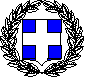 ΥΠΕΥΘΥΝΗ ΔΗΛΩΣΗ(άρθρο 8 Ν.1599/1986)Ημερομηνία:      … /…/ 20…Ο – Η Δηλών(Υπογραφή(1) Αναγράφεται από τον ενδιαφερόμενο πολίτη ή Αρχή ή η Υπηρεσία του δημόσιου τομέα, που απευθύνεται η αίτηση.(2) Αναγράφεται ολογράφως. (3) «Όποιος εν γνώσει του δηλώνει ψευδή γεγονότα ή αρνείται ή αποκρύπτει τα αληθινά με έγγραφη υπεύθυνη δήλωση του άρθρου 8 τιμωρείται με φυλάκιση τουλάχιστον τριών μηνών. Εάν ο υπαίτιος αυτών των πράξεων σκόπευε να προσπορίσει στον εαυτόν του ή σε άλλον περιουσιακό όφελος βλάπτοντας τρίτον ή σκόπευε να βλάψει άλλον, τιμωρείται με κάθειρξη μέχρι 10 ετών.(4) Σε περίπτωση ανεπάρκειας χώρου η δήλωση συνεχίζεται στην πίσω όψη της και υπογράφεται από τον δηλούντα ή την δηλούσα. Αθήνα, 19-11-2020Πληρ.:Σγαρδέλη ΑσπασίαΑ.Π.:ΕΕ .8301Τηλ.:2109201514Α.Π.:ΕΕ .8301e-mail:elkepant@panteion.grΑ.Π.:ΕΕ .8301ΘΕΜΑΠρόσκληση Εκδήλωσης Ενδιαφέροντος για την επιλογή 2 (δύο) μελών για την ανασυγκρότηση της Επιτροπής Ηθικής και Δεοντολογίας της Έρευνας (Ε.Η.Δ.Ε) του Παντείου Πανεπιστημίου Κοινωνικών και Πολιτικών ΕπιστημώνΠρόσκληση Εκδήλωσης Ενδιαφέροντος για την επιλογή 2 (δύο) μελών για την ανασυγκρότηση της Επιτροπής Ηθικής και Δεοντολογίας της Έρευνας (Ε.Η.Δ.Ε) του Παντείου Πανεπιστημίου Κοινωνικών και Πολιτικών ΕπιστημώνΠρόσκληση Εκδήλωσης Ενδιαφέροντος για την επιλογή 2 (δύο) μελών για την ανασυγκρότηση της Επιτροπής Ηθικής και Δεοντολογίας της Έρευνας (Ε.Η.Δ.Ε) του Παντείου Πανεπιστημίου Κοινωνικών και Πολιτικών ΕπιστημώνΠρόσκληση Εκδήλωσης Ενδιαφέροντος για την επιλογή 2 (δύο) μελών για την ανασυγκρότηση της Επιτροπής Ηθικής και Δεοντολογίας της Έρευνας (Ε.Η.Δ.Ε) του Παντείου Πανεπιστημίου Κοινωνικών και Πολιτικών ΕπιστημώνΠρόσκληση Εκδήλωσης Ενδιαφέροντος για την επιλογή 2 (δύο) μελών για την ανασυγκρότηση της Επιτροπής Ηθικής και Δεοντολογίας της Έρευνας (Ε.Η.Δ.Ε) του Παντείου Πανεπιστημίου Κοινωνικών και Πολιτικών ΕπιστημώνΣυνημμένο:Αίτηση Υποψηφιότητας Ε.Η.Δ.Ε.Υ/Δ περί προστασίας προσωπικών δεδομένων.Ο Πρόεδροςτης Επιτροπής Ερευνών και Διαχείρισης του ΕΛΚΕΚαθηγητής Χαράλαμπος Οικονόμου Αντιπρύτανης Επίθετο:Όνομα:Πατρώνυμο:Ιδιότητα:Γνωστικό Αντικείμενο:ΑΔΤ:Διεύθυνση:Τηλέφωνο:e-mail: Η ακρίβεια των στοιχείων που υποβάλλονται με αυτή τη δήλωση μπορεί να ελεγχθεί με βάση το αρχείο άλλων υπηρεσιών (άρθρο 8,παρ. 4 Ν. 1599/1986)ΠΡΟΣ(1):ΕΛΚΕ ΠΑΝΤΕΙΟΥ ΠΑΝΕΠΙΣΤΗΜΙΟΥΕΛΚΕ ΠΑΝΤΕΙΟΥ ΠΑΝΕΠΙΣΤΗΜΙΟΥΕΛΚΕ ΠΑΝΤΕΙΟΥ ΠΑΝΕΠΙΣΤΗΜΙΟΥΕΛΚΕ ΠΑΝΤΕΙΟΥ ΠΑΝΕΠΙΣΤΗΜΙΟΥΕΛΚΕ ΠΑΝΤΕΙΟΥ ΠΑΝΕΠΙΣΤΗΜΙΟΥΕΛΚΕ ΠΑΝΤΕΙΟΥ ΠΑΝΕΠΙΣΤΗΜΙΟΥΕΛΚΕ ΠΑΝΤΕΙΟΥ ΠΑΝΕΠΙΣΤΗΜΙΟΥΕΛΚΕ ΠΑΝΤΕΙΟΥ ΠΑΝΕΠΙΣΤΗΜΙΟΥΕΛΚΕ ΠΑΝΤΕΙΟΥ ΠΑΝΕΠΙΣΤΗΜΙΟΥΕΛΚΕ ΠΑΝΤΕΙΟΥ ΠΑΝΕΠΙΣΤΗΜΙΟΥΕΛΚΕ ΠΑΝΤΕΙΟΥ ΠΑΝΕΠΙΣΤΗΜΙΟΥΕΛΚΕ ΠΑΝΤΕΙΟΥ ΠΑΝΕΠΙΣΤΗΜΙΟΥΕΛΚΕ ΠΑΝΤΕΙΟΥ ΠΑΝΕΠΙΣΤΗΜΙΟΥΕΛΚΕ ΠΑΝΤΕΙΟΥ ΠΑΝΕΠΙΣΤΗΜΙΟΥΕΛΚΕ ΠΑΝΤΕΙΟΥ ΠΑΝΕΠΙΣΤΗΜΙΟΥΟ – Η Όνομα:Επώνυμο:Επώνυμο:Επώνυμο:Όνομα και Επώνυμο Πατέρα: Όνομα και Επώνυμο Πατέρα: Όνομα και Επώνυμο Πατέρα: Όνομα και Επώνυμο Πατέρα: Όνομα και Επώνυμο Μητέρας:Όνομα και Επώνυμο Μητέρας:Όνομα και Επώνυμο Μητέρας:Όνομα και Επώνυμο Μητέρας:Ημερομηνία γέννησης(2): Ημερομηνία γέννησης(2): Ημερομηνία γέννησης(2): Ημερομηνία γέννησης(2): Τόπος Γέννησης:Τόπος Γέννησης:Τόπος Γέννησης:Τόπος Γέννησης:Αριθμός Δελτίου Ταυτότητας:Αριθμός Δελτίου Ταυτότητας:Αριθμός Δελτίου Ταυτότητας:Αριθμός Δελτίου Ταυτότητας:Τηλ:Τηλ:Τόπος Κατοικίας:Τόπος Κατοικίας:Οδός:Αριθ:ΤΚ:Αρ. Τηλεομοιοτύπου (Fax):Αρ. Τηλεομοιοτύπου (Fax):Αρ. Τηλεομοιοτύπου (Fax):Δ/νση Ηλεκτρ. Ταχυδρομείου(Ε-mail):Δ/νση Ηλεκτρ. Ταχυδρομείου(Ε-mail):Με ατομική μου ευθύνη και γνωρίζοντας τις κυρώσεις (3), που προβλέπονται από της διατάξεις της παρ. 6 του άρθρου 22 του Ν. 1599/1986, δηλώνω:ρητά ότι ενημερώθηκα σχετικά και παρέχω στο Πάντειο Πανεπιστήμιο και στον Ειδικό Λογαριασμό Κονδυλίων Έρευνας του Παντείου Πανεπιστημίου, τη συναίνεσή μου για την εκ μέρους τους τήρηση σε (ηλεκτρονικό ή μη) αρχείο, συλλογή και επεξεργασία των  προσωπικών μου δεδομένων, όπως αυτά  περιέχονται και περιλαμβάνονται στην υποψηφιότητά μου και για το σκοπό της αξιολόγησής της, στο πλαίσιο και για τις ανάγκες του έργου, σύμφωνα  με τις διατάξεις του  Ν.4624/2019 «Αρχή Προστασίας Δεδομένων Προσωπικού Χαρακτήρα, μέτρα εφαρμογής του Κανονισμού (ΕΕ) 2016/679 του Ευρωπαϊκού Κοινοβουλίου και του Συμβουλίου της 27ης Απριλίου 2016 για την προστασία των φυσικών προσώπων έναντι της επεξεργασίας δεδομένων προσωπικού χαρακτήρα και ενσωμάτωση στην εθνική νομοθεσία της Οδηγίας (ΕΕ) 2016/680 του Ευρωπαϊκού Κοινοβουλίου και του Συμβουλίου της 27ης Απριλίου 2016 και άλλες διατάξεις.» (ΦΕΚ 137/Α/29-8-2019)